ANNUAL ACADEMIC MEETING - INDIVIDUAL ACADEMIC PLANTo be completed by the Head of School (or nominee) in the Annual Academic MeetingName:									Date:In attendance:Agreed PrioritiesActionsSigned by meeting attendees:Individual Academic    …………………………………………..      Date  ………………………Head of School             …………………………………………..      Date  ………………………(or nominee)Director of Research     …..……………………………………..      Date  ……………………….(or nominee)Director of Student Education    …..…………………………..      Date  ………………………(or nominee)SCHOOL OF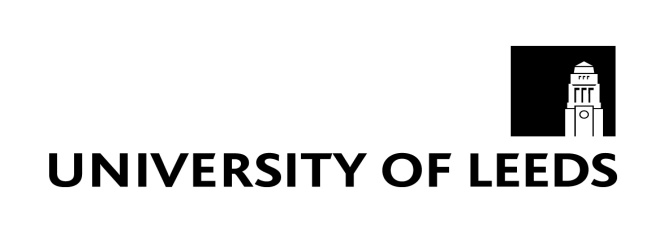 Student EducationScholarshipResearch and Innovation
International 
Academic LeadershipIndividual AcademicHead of School Director of ResearchDirector of Student Education